FOR OFFICE USE ONLY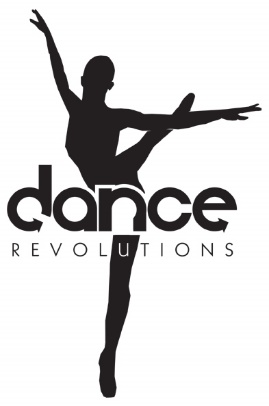 Date Received:___________Registration Paid:_________Rate:___________________REGISTRATION FORM(Please Print)Please complete and return the registration form to the studio, mail, or email to:DANCE REVOLUTIONS701  STE 2  49456jen@dancerevolutions.netIf you have any questions, please call us at (616) 844-9010 or email jen@dancerevolutions.net (* Required to be filled to complete registration)*Students Name: _______________________________________________________________ Age ______________*Name of Parents or Guardian:_______________________________________________________________________*Address ______________________________________________________   *City _____________  *Zip _________Home Phone _________________ Work Phone _____________________ *Cell phone _________________________School Name (if applicable) ___________________________________   Grade ______   *Birthdate ______________*Email Address __________________________________________________________________________________Enrolling in Class(es). Please enter the day/time/type of dance class:1.  Day____________    Time____________    Dance Class_______________________________________________2.  Day____________    Time____________    Dance Class_______________________________________________3.  Day____________    Time____________    Dance Class______________________________________________4.  Day____________    Time____________    Dance Class_______________________________________________****Please include a $20.00 non-refundable registration fee per student with your first month payment****For a family, $40.00 registration fee total.****Please note that registration fee is non-refundable. If your dancer chooses not to start after paying registration fee, drops the class in the middle of the season, the registration fee is non-refundable.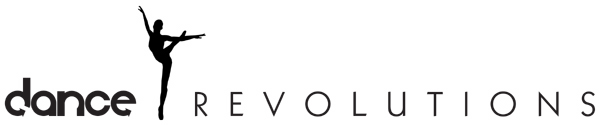 CONSENT AND RELEASE	This consent and release must be signed by the participants who are 18 years old or older or by a parent/legal guardian of each student before the first day of class. No student will be admitted to the classroom without this form signed.	The undersigned hereby consents to the enrollment of:______________________________ of __________________________________________________________                     (Name)                                                                                     (Address)as a student of Dance Revolutions from time to time. Such enrollment shall be subject to the rules and regulations established by the studio from time to time. The proprietor of the studio reserves the right at any time to termination of enrollment of any student who fails to comply with such rules and regulations. In the event of termination of enrollment, any deposit shall be forfeited.	The undersigned hereby releases Dance Revolutions, Jennifer McNeice, her or agents or employees, heirs, successors, and assigns, from any liability or claim of student or student’s parents or legal guardians, arising out of any injury or accident cause by or occurring during the study of dance with the studio, without regard to the negligence of the parties.	We understand that there are inherent risks in any physical or athletic activity and that the students and parents or legal guardians acknowledge this.	The undersigned hereby agrees to indemnify and hold harmless Jennifer McNeice and Dance Revolutions, her agents or employees, heirs, successors, and assigns, against any liability, claim or expense including attorney’s fees and costs, arising out of any claim or suit with respect to the actions of students while a student at the studio or any injuries or claims occurring during the study of dance at the studio.	The Consent and Release is given by the undersigned in partial consideration for the enrollment and acceptance of student at the studio and is entered into freely, voluntarily and after a full opportunity for review by the undersigned.	In the event of a life-threatening emergency we will render necessary care. We are not medical professionals and will not be responsible in an event of an emergency.	I have read the above consent and release and hereby agree to its contents._____________________________________________________    _____________________               (Parent/Guardian or Participant if over 18)                                             DateMEDICAL INFORMATIONAre there any medical or other health factors (i.e. prior injuries) that might affect the participant’s performance in this activity?No __________    Yes __________If yes, please explain ____________________________________________________________________________________Is the participant taking any medications that might affect his/her safety or performance in this activity?No __________    Yes __________If yes, please explain ____________________________________________________________________________________**Please note, if an answer is yes to either question, a medical release may be required**I hereby have answered these questions to the best of my knowledge and believe my answers to be true._____________________________________________________    _____________________               (Parent/Guardian or Participant if over 18)                                             Date